Jr. Eagle Football Program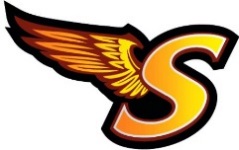 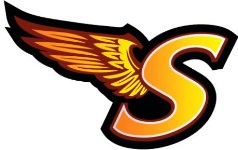 The Jr. Eagle Football Program is a youth football team for the development of middle school student athletes. It is run through that Sharon Football Grid Iron club under the guidance of the Varsity coaching staff. The focus of the Jr. Eagle Football Program is to teach the game of football, develop skills, promote team work, and have fun. Players need no prior experience because all skills and knowledge will be taught by the coaching staff. The Jr. Eagles have had five successful seasons and is a vital component of the future success of Sharon High School Football.Who is eligible: All 7th and 8th Graders Details: Practice starts August 22nd. Practices are Monday-Thursday and are at Sharon Middle School. Games are held on Wednesday afternoons and there are no weekend requirements. Sharon plays in a division with Canton, Medfield, Wellesley, Weston, and four Newton teams. Players are bused to all away games. The season runs until the first week of November. Registration Dates: April 25 from 5:30-7:00pm at the Sharon High School gymApril 27 from 5:30-7:00pm at the Sharon High School gymCost: $200 per player. No player will be turned away because of financial hardship. If you have any questions please contact Dave Morse, Varsity Head Football Coach, at davemorse1@aol.com	